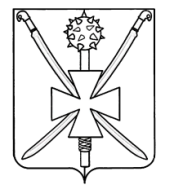 АДМИНИСТРАЦИЯ АТАМАНСКОГО СЕЛЬСКОГО ПОСЕЛЕНИЯПАВЛОВСКОГО РАЙОНАРАСПОРЯЖЕНИЕ14 января 2015 года                                                                               	 № 2ст. АтаманскаяОб организации ярмарки  на территории Атаманского сельского поселения Павловского района В соответствии с Федеральным законом от 6 октября 2003 года № 131- ФЗ «Об общих принципах организации местного самоуправления в Российской Федерации», Законом Краснодарского края от 1 марта 2011 года № 2195-КЗ «Об организации деятельности розничных рынков и ярмарок на территории Краснодарского края», постановлением администрации Атаманского сельского поселения Павловского района от 06 февраля 2012 года № 17 «Об утверждении Положения о порядке организации деятельности ярмарок на территории Атаманского сельского поселения Павловского района» :Организовать на территории Атаманского сельского поселения Павловского района универсальную ярмарку.Организатор ярмарки – администрация Атаманского сельского поселения Павловского района  (станица Атаманская, улица  Жлобы, 81, факс 4-96-25, электронный адрес – ataman__ 83@mail.ru).Определить место проведения ярмарки – Краснодарский край, Павловский район, станица Атаманская, улица Ленина (квартал ул. Жлобы – ул.Шевченко).Утвердить Схему размещения торговых мест (прилагается).Утвердить начало проведения ярмарки-  с февраля по декабрь 2015 года.Определить режим работы ярмарки- среда и пятница с 7-00 часов до 13-00 часов.Рекомендовать отделу МВД России по Павловскому району принимать меры по предупреждению нарушений общественного порядка во время проведения ярмарки.Контроль за выполнением настоящего распоряжения возложить на специалиста 2 категории администрации Атаманского сельского поселения Павловского района И.В. Радько.Распоряжение вступает в силу со дня опубликования.Глава Атаманского сельского поселения Павловского района 								С.М. Пронько